Проект 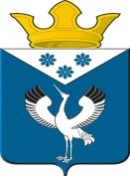 Российская ФедерацияСвердловская областьГлава муниципального образованияБаженовское сельское поселениеБайкаловского муниципального района Свердловской областиПОСТАНОВЛЕНИЕот ___. 01.2023 г.                                      №                                        с.Баженовское     О признании утратившим силу Административного регламента предоставления муниципальной услуги «Выдача специального разрешения на движение по автомобильным дорогам местного значения тяжеловесного и (или) крупногабаритного транспортного средства»В соответствии с частью 5 статьи 2 Федерального закона от 20.07.2020 № 239-ФЗ «О внесении изменений в Федеральный закон «Об автомобильных дорогах и о дорожной деятельности в Российской Федерации и о внесении изменений в отдельные законодательные акты Российской Федерации» в части, касающейся весового и габаритного контроля транспортных средств», ПОСТАНОВЛЯЮ:   1. Административный регламент предоставления муниципальной услуги «Выдача специального разрешения на движение по автомобильным дорогам местного значения тяжеловесного и (или) крупногабаритного транспортного средства», утвержденный Постановлением Главы муниципального образования Баженовское сельское поселение Байкаловского муниципального района Свердловской области от 26.04.2022 № 50, признать утратившим силу.	2. Медведюк Е.В. специалисту 1 категории Администрации муниципального образования Баженовское сельское поселение исключить из Реестра государственных и муниципальных услуг Свердловской области (РГУ) муниципальную услугу по выдаче специального разрешения на движение по автомобильным дорогам местного значения тяжеловесного и (или) крупногабаритного транспортного средства.  3. Настоящее Постановление вступает в силу с 1 января 2023 года.  4. Опубликовать настоящее Постановление в газете «Вести Баженовского сельского поселения» и разместить на официальном сайте администрации муниципального образования Баженовское сельское поселение Байкаловского муниципального района Свердловской области в сети «Интернет» https://bajenovskoe.ru.4. Контроль за выполнением настоящего постановления оставляю за собой.Глава муниципального образования Баженовское сельское поселение                                                              Байкаловского муниципального района Свердловской области                                                                        С.М. Спирин